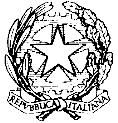 Ministero dell'Istruzione, dell'Università e della RicercaUFFICIO SCOLASTICO REGIONALE PER LA CAMPANIASCUOLA SECONDARIA DI I GRADO TITO LIVIO LARGO FERRANDINA A CHIAIA 3 - 80121 NAPOLI (NA) Tel. 081400485  Fax. 081400485  - Codice Fiscale: 80033420631 Codice Meccanografico: NAMM04900VE-mail namm04900v@istruzione.itALLEGATO AVVISO n.   61                    					Napoli,…../02/2021personale@titolivionapoli.edu.it	MODULO di ADESIONECampagna di vaccinazione"ScuolaSicura"Il /La sottoscritto/a………………………………………………………………….in servizio in qualità presso la scuola secondaria di I Grado “Tito Livio – Napoli” dichiara la propria volontà di aderire alla Campagna di vaccinazione “Scuola Sicura” e di sottoporsi a vaccinazione.                                                                                FIRMA                                                                          ……………………………………………………………………………..Codice FiscaleProfilo professionaleN. CellulareIndirizzo e-mail